            КАРАР                                                                                                  РЕШЕНИЕО реализации Послания Президента Республики БашкортостанГосударственному Собранию - Курултаю Республики Башкортостан«Работать для людей» в СП Зириклинский сельсовет муниципального района Шаранский район Республики БашкортостанВ соответствии со статьями 4, 5 Устава сельского поселения Зириклинский сельсовет муниципального района Шаранский район Республики Башкортостан, в целях реализации на территории сельского поселения основных положений Послания Президента Республики Башкортостан Государственному Собранию – Курултаю Республики Башкортостан «Работать для людей», Совет сельского поселения решил:Принять к сведению информацию об исполнении плана мероприятий по реализации основных положений  Послания Президента Республики Башкортостан Государственному Собранию - Курултаю Республики Башкортостан «Укрепление доверия общества к власти – залог успешного развития» в сельском поселении.Утвердить план мероприятий по реализации основных положений Послания Президента Республики Башкортостан Государственному Собранию - Курултаю Республики Башкортостан «Работать для людей» в  сельском поселении . (далее – Послание) (прилагается). Депутатам Совета сельского поселения:3.1.организовать в трудовых коллективах предприятий, организаций, учреждений по месту работы изучение Послания  целях обеспечения выполнения основных задач, поставленных в Послании;3.2. планомерно проводить в своих избирательных округах работу с населением по разъяснению основных положений Послания .Рекомендовать руководителям организаций и учреждений сельского поселения, при разработке своих планов мероприятий по реализации Послания руководствоваться настоящим решением.Администрации сельского поселения Зириклинский сельсовет муниципального района Шаранский район Республики Башкортостан принять исчерпывающие меры для обеспечения выполнения принятого плана мероприятий по реализации основных положений Послания .Настоящее решение вступает в силу с момента обнародования на информационном стенде администрации сельского поселения и в Зириклинской сельской библиотеке.  Решение Совета  сельского поселения Зириклинский сельсовет  № 28 от 25 апреля 2011 года «О реализации Послания Президента Республики Башкортостан Государственному Собранию - Курултаю Республики Башкортостан «Укрепление доверия общества к власти – залог успешного развития» в муниципальном районе Шаранский район Республики Башкортостан» считать утратившим силу. Контроль за исполнением данного решения  возложить на председателей постоянных комиссий Совета сельского поселения Зириклинский сельсовет муниципального района Шаранский район Республики Башкортостан..Глава сельского поселенияЗириклинский сельсовет                                                                             Р.С.Игдеевс. Зириклы 24.02.2012  № 128Башкортостан РеспубликаһыШаран районымуниципаль районыЕрекле ауыл Советыауыл биләмәһеЕрекле ауылы, тел.(34769) 2-54-46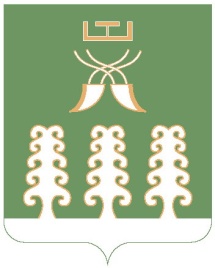 Республика БашкортостанМуниципальный районШаранский районСовет сельского поселенияЗириклинский сельсоветс. Зириклы, тел.(34769) 2-54-46